ПОЛОЖЕНИЕВторого Регионального Фестиваля-Конкурса любительских видеороликов «Многодетность – это счастье 2023»Организаторы фестиваля-конкурса:Красноярское региональное отделение Общероссийской общественно-государственной организации «Союз женщин России»Совет многодетных семей при Главном управлении социальной защиты Администрации г. КрасноярскаВсероссийский журнал «Дошкольник.рф» (лицензия: ЭЛ №ФС77-55754)Территориальный Совет многодетных семей г. КрасноярскаПартнеры проекта: Общероссийская общественно-государственная организация «Союз женщин России»Министерство социальной политики Красноярского краяГлавное управление социальной защиты населения администрации г. КрасноярскаМедиа-группа «Столица 24»Ассоциация производителей  и распространителей контента электронных медиа «Енисей ТВ» Свердловское отделение общественной организации «Союз женщин Донбасса» (ЛНР)РОО «Совет отцов» Красноярского краяКГАУК «Енисей кино»МАУ «Дом кино»МАУ «Красноярский городской Дворец культуры»КГБУК «Центр культурных инициатив»КГКУ «Центр развития семейных форм воспитания»Краевое региональное отделение Всероссийской политической партии «Единая Россия»Арт-галерея РомановыхЖурнал «Счастливая мама»Специальные партнеры проектаОфициальный сайт конкурса: «Дошкольник.рф» Официальный Телеграм-канал: https://t.me/krasszhrОфициальные контакты для справок: malashuk_natalya@mail.ru; +79835086103Контакты для приема заявок: priem.zayavok23@mail.ru, +7(391)2232015, 89293088477.ВКОНТАКТЕ - https://vk.com/public183128271ОБЩИЕ ПОЛОЖЕНИЯ1.1. Фестиваль-конкурс любительских видеороликов «Многодетность – это счастье» (далее – Конкурс) впервые был проведен в 2022 – 2023 году. По итогам активного участия в конкурсе многодетных семей из Красноярского края, Центральной части России, территорий Луганской Народной Республики было принято решение продолжить реализацию проекта в 2023 -2024 году.1.2. В Конкурсе могут принять участие:многодетные семьи (имеющие 3 и более детей)граждане в возрасте от 16 лет 1.3. Конкурс не подразумевает внесение организационного взноса 1.4. Положение регламентирует порядок и правила организации и проведения Конкурса.2. ЦЕЛИ И ЗАДАЧИ КОНКУРСА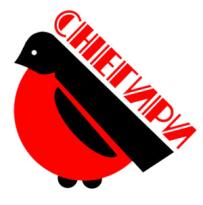 2.1. Цель Конкурса:Создание условий для популяризации многодетности и полной многодетной семьи как эффективного социального института современного российского государства2.2. Задачи Конкурса:повышение социального статуса многодетных семей; укрепление коммуникаций внутри сообщества многодетных семей Красноярского края и России;формирование базы успешных жизненных историй многодетных семей и их воспитанников;выявление и поддержка творческих, талантливых и одаренных многодетных семей;укрепление внутрисемейных отношений и связей поколений рода.3. УСЛОВИЯ И ПОРЯДОК ПРОВЕДЕНИЯ КОНКУРСА3.1. Конкурс проводится в номинациях:«Моя счастливая семья» (раскрыть индивидуальное отношение к семье, представить теплые внутрисемейные отношения, семейные традиции, способствующие  гармонии и комфорту внутри семьи, др.)«Секреты нашего успеха» (представить ценности семьи, уникальность отношений внутри семьи, обозначить общность интересов как факторов успешного развития семьи, др.)«Я, ты, он, она – вот такая мы семья» (представить портреты членов семьи и через уникальность каждого из членов семьи обозначить целостность и единство рода, др.)«Мы храним свою семью» (рассказать об уважительном отношении к памяти предыдущих поколений рода; о семейной династии и уважение к профессии, объединяющей  поколения семьи; об уникальных традициях, передаваемых из поколения в поколение, например, семейные праздники, гастрономические, спортивные, коммуникативные традиции, др.)«Чужих детей не бывает» (рассказать о традициях семьи, усыновивших детей, о судьбах приемных детей после объединения в семью, о совместных делах и увлечениях, способствующих семейному согласию, др.)«Я знаю, они - счастливы» (повествование об успешных судьбах многодетных семей их современниками и очевидцами формирования и развития семьи – соседями, одноклассниками, друзьями, др.)«Мы – семья защитника» (повествование о представителе семьи - отце, сыне, брате, др. - участвующем в СВО, о мерах и силе семейной поддержки, о вере в Победу, др.)Другие специальные номинации так же возможны по решению Конкурсной комиссии после просмотра работ, представленных на Конкурс.3.2. Продолжительность и формат видеороликов: до 5 минут, формат .mp43.3. Регламент проведения Конкурса: 1. Прием заявок и конкурсных работ проводится  до 15 декабря 2023 года на e-mail: priem.zayavok23@mail.ru 2.Форма заявки: https://disk.yandex.ru/i/4ANDoQBcB5DQ7g3. Количество представляемых работ от одной семьи – не более 1 ролика в 1 номинацию Конкурса4. Конкурсная комиссия оценивает работы до 5 января 2024 года.5. Награждение лауреатов и победителей пройдет 14 января 2024 года6.Конкурсная комиссия  оценивает работы согласно критериям, указанным в п.5.3. настоящего Положения. 7. Лауреаты и Победители Конкурса награждаются именными Дипломами Конкурса, ценными призами Оргкомитета и специальных партнёров Конкурса.5. ОРГКОМИТЕТ И КОНКУРСНАЯ КОМИССИЯ5.1. Для проведения Конкурса создаются оргкомитет, отборочная комиссия и конкурсная комиссия. Составы оргкомитета, отборочной комиссии и конкурсной комиссии утверждаются организаторами Конкурса. 5.2. Решение конкурсной комиссии принимается простым большинством голосов, оформляется протоколом окончательно и пересмотру не подлежит.5.3. Критериями отбора для конкурсной комиссии при оценке творческих работ участников Конкурса являются: Раскрытие темы Конкурса и темы выбранной номинации КонкурсаРежиссерское решение Сценарное мастерствоОбразный рядМузыкальное оформлениеКачество монтажаЭмоциональная палитра6. ИТОГИ КОНКУРСА6.1. В течение 15 дней после проведения церемонии награждения победителей и участников Конкурса итоги размещаются:на Российском информационном портале «Дошкольник.рф»на страницах всероссийского журнала «Дошкольник.рф»на официальном Телеграм-канале https://t.me/krasszhrВКОНТАКТЕ - https://vk.com/public1831282716.2. По согласию авторов видеороликов и решению информационных партнеров Конкурса, работы имеют право быть размещенными на эфирных площадях телевизионных и электронных СМИ Красноярского края.6.3. Все ролики, отобранные для участия в Конкурсе, при согласии их правообладателей, могут быть включены в фильмофонд Организатора и демонстрироваться в культурно-просветительских и образовательных целях в рамках специальных просветительских мероприятий и популяризации статуса успешной многодетной семьи7. ЗАЯВКАСкачать форму заявки следует: https://disk.yandex.ru/i/4ANDoQBcB5DQ7gЗаявка высылается участником Конкурса отдельным файлом в формате .xlsx на e-mail: priem.zayavok23@mail.ru .  После получения и регистрации заявки Оргкомитетом будет выдан электронный сертификат участника для подтверждения приема заявки.7.3. Подачей заявки и предоставлением видеоролика, заявитель подтверждает, что видеоролик произведен им в соответствии с требованиями действующего законодательства, и дает согласие на размещение предоставленного видео материала в  телевизионных и электронных СМИ и пабликах Красноярского края, России.7.4. К участию в конкурсной и внеконкурсной программах Фестиваля не допускаются творческие работы, содержащие пропаганду насилия, наркотиков, курения, алкоголизма, разжигание расовой и национальной вражды, оскорбление человеческого достоинства.Участник конкурсной и/или внеконкурсной программ Фестиваля гарантирует соблюдение со своей стороны норм гражданского законодательства Российской Федерации.7.5. Подав заявку на участие в конкурсной и/или внеконкурсной программах Фестиваля, авторы дают согласие на безвозмездное использование фильмов в некоммерческих целях, социальных программах, в благотворительных акциях и иных проектах, размещение в сети Интернет с указанием автора с целью популяризации Фестиваля и темы успешности многодетных семей в период 2024-2025 гг. 7.6. По всем претензиям, связанным с нарушением авторского права, возникшим вследствие предоставления к показу фильма, ответственность на себя принимает лицо, подавшее заявку на участие в конкурсной и/или внеконкурсной программах Фестиваля.7.7. В случае предъявления требований, претензий и исков третьими лицами, в том числе - правообладателями представленных работ, участник Фестиваля-конкурса обязуется разрешать их самостоятельно, от своего имени и за свой счет.7.8. Все участники Конкурса прикладывают к конкурсной заявке Согласие на обработку персональных данных. (см.Приложение 2).7.9. ОБРАЗЕЦ ЗАПОЛНЕНИЯ ЗАЯВКИ, приложенной к конкурсному видеоролику:Приложение 2Согласиена обработку персональных данныхЯ,____________________________________________________________________,                                               (фамилия, имя, отчество)зарегистрированный (ая) по адресу:____________________________________________________________________________________________________________________________________________________________________________________________________________,документ, удостоверяющий личность_____________________,                                                                (вид документа)серия________________________________________________№ ______________________, выдан_________________________________________________________________                                                             (кем и когда)____________________________________________________________________________________________________________________________________________,в соответствии с Федеральным законом от 27 июля 2006 года № 152-ФЗ «О персональных данных» даю согласие Оргкомитету Второго регионального фестиваля-конкурса любительских видеороликов «Многодетность – это счастье» на обработку моих персональных данных и персональных данных моих несовершеннолетних детей, в том числе - фото- и видеоматериалы с целью организации моего участия в Фестивале-конкурсе, а также иных мероприятиях, проводимых в рамках данного Конкурса.Настоящее согласие действует со дня его подписания до дня отзыва в письменной форме.«__»______________ 20____г.          ____________________   __________________                                                                   Подпись                                     ФИОКатегорияОтветФамилия, имя, отчества автора (ов) роликаИванова Мария СтепановнаВозраст автора (ов)18 летНазвание работы«Мы – настоящая семья»Название номинации Фестиваля-конкурса«Секреты нашего успеха»Состав семьи и краткая информационная справка об успехах семьиМама: ФИО, профессияПапа: ФИО, профессияДети: ФИО и возраст всех членов семьи- увлечения членов семьи- победы в конкурсах, спортивных соревнованиях, успехи в учёбе,  общественной, спортивно, творческой деятельности, др.- совместные дела, традиции семьи- истории успеха взрослых детей, самостоятельно ведущих профессиональную деятельность - другое (по желанию) согласно выбранной номинации КонкурсаМесто проживанияКрасноярский край, г. Красноярск, ул. Ольховая, д.6, кв. 21Принимали ли участие в Первом фестивале-конкуре любительских видеороликов «Многодетность – это счастье» в 2022-2023 году?Да. Стали лауреатами в номинации «Чужих детей не бывает»Контакты для связи: mail@mail.ru8-888-888-88-88